PRESSEINFORMATIONMünster, 29. November 2019E-world energy & water, 11. bis 13. Februar 2020 in Essen – Halle 3, Stand 322 sowie Saal Rheinland im CCE Süd der Messe EssenFuture Utilities: cronos zeigt Wege von der Vision zur praktischen Umsetzung im Tagesgeschäft auf Konzept der „Experten-Meetups“ feiert in Essen Premiere Mit insgesamt zehn Vorträgen an den ersten beiden Messetagen zeichnet die cronos Unternehmensberatung nicht nur ein klares Bild der Anforderungen, die Energieversorgungsunternehmen künftig erfüllen müssen, um im Wettbewerb bestehen zu können. Zudem bekommen die Besucher einen tiefen Einblick in die unterschiedlichsten Lösungsszenarios – von der Umsetzung der SAP S/4 ERP-Transformation inklusive individuell geeigneter Migrationswege über die Etablierung moderner, cloudbasierter Angebote im Sinne einer fortschrittlichen Customer Experience bis hin zur Abbildung spezifischer Aufgaben auf Basis bereits schlüsselfertiger Prozesslösungen im modernen Fiori-Design. Neu ist dabei das Konzept der Experten-Meetups nach jedem einzelnen Themenvortrag. Dieses bietet die Möglichkeit, mit den jeweiligen Spezialisten im kleinen Kreis direkt unternehmensindividuelle Herausforderungen zu besprechen und brennende Fragen loszuwerden.Besonderes Highlight im diesjährigen cronos-Programm – nicht nur für SAP-Anwender – ist die Vorstellung der SAP Cloud for Utilities am ersten Messetag. Hierfür konnte exklusiv Dr. Stefan Engelhardt, Global Head of Product Area Utilities bei SAP, gewonnen werden. Die Teilnehmer erhalten wichtige Informationen zum Entwicklungsstand aus erster Hand – mit besonderem Fokus auf den „Lead2Cash“-Initiativen der SAP. Aber auch die weiteren Vorträge, die beispielsweise unter dem Motto „Zukunftsfähige IT-Architekturen“, „Robotic Process Automation“ oder „Moderne Apps in der Versorgungswirtschaft“ stehen, versprechen wichtigen Erkenntnisgewinn und Inspiration zur künftigen Gestaltung des Tagesgeschäfts. Das vollständige Programm und die Möglichkeit zur Anmeldung gibt es online unter www.cronos.de/eworld2020. Eine weitere Anlaufstelle, um sich über das Angebot der cronos Unternehmensgruppe zu informieren, bietet darüber hinaus wie in den vergangenen Jahren die Standpräsenz in Halle 3 (SAP-Gemeinschaftsstand).Mit Experten Richtung Zukunft„In unserem Programm finden alle Schlüsselaspekte, die es im Zuge einer zukunftsfähigen Positionierung im Energiemarkt zu beachten gibt, ihren Niederschlag. Wichtig war uns in dem Zusammenhang wie immer, nicht nur zu zeigen, worauf es ankommt, sondern auch, wie sich entsprechende Ziele bereits heute erreichen lassen. Es geht also nicht ums Reden, sondern vor allem ums Machen. Hier bieten unsere neuen Experten-Meetups klaren Mehrwert“, so Peter Stock, Mitglied der Geschäftsleitung der cronos Unternehmensberatung. Das Konzept dieses gezielten fachlichen Austauschs setzt cronos bereits im März 2020 mit den IT Expert Days fort (www.cronos.de/it-experts-days). Die gemeinsam mit SAP ausgerichteten Workshops finden in Berlin, Hamburg, Dresden, Frankfurt und Ratingen statt, empfohlen ist die frühzeitige Anmeldung.Druckfähiges Bildmaterial finden Sie in unserem Medienportal press-n-relations.amid-pr.com zum Download (Suchbegriff „cronos E-world 2020“). Selbstverständlich schicke ich Ihnen die Dateien auch gerne per E-Mail zu. Kontakt: rh@press-n-relations.deÜber die cronos UnternehmensberatungDie cronos Unternehmensberatung GmbH wurde 1991 in Münster gegründet und hat sich mit aktuell über 300 festangestellten Mitarbeitern als größtes konzernunabhängiges Beratungshaus auf dem deutschsprachigen Energiemarkt etabliert. Der Fokus liegt vor allem auf der Umsetzung unterschiedlicher (IT-)Anforderungen sowie der Gestaltung der zugehörigen Geschäftsprozesse bei mittleren und großen Versorgungsunternehmen. Die Kompetenzschwerpunkte erstrecken sich über die Themen SAP S/4HANA, SAP C/4HANA, Marktkommunikation, Robotic Process Automation (RPA), Process Mining, New Work-Beratung sowie Schulung/Services. Neben dem Hauptsitz in Münster verfügt cronos über Geschäftsstellen in Hamburg, Berlin, Köln, Walldorf, München und Wien.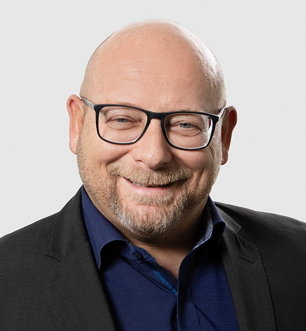 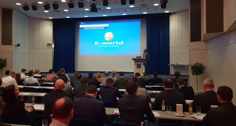 Peter Stock, Mitglied der Geschäftsleitung, cronos Unternehmensberatung GmbHAuch 2020 erwarten die Besucher der Vorträge wieder spannende Einblicke in die umfangreichen Möglichkeiten, die die Digitalisierung Energieversorgungsunternehmen bietet (Bild von der E-world 2019). Weitere Informationen:cronos Unternehmensberatung GmbH, Robert KampfAm Mittelhafen 14 – 48155 Münster Tel.: +49 251 39966-123  r.kampf@cronos.dewww.cronos.dePresse- und Öffentlichkeitsarbeit:Press’n’Relations GmbH, Rebecca HornMagirusstraße 33, D-89077 UlmTel.: +49 731 96 287-15 rh@press-n-relations.de
www.press-n-relations.de